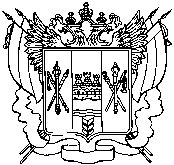 ПРАВИТЕЛЬСТВО РОСТОВСКОЙ ОБЛАСТИУПРАВЛЕНИЕ ВЕТЕРИНАРИИ РОСТОВСКОЙ ОБЛАСТИП Р И К А Зот 30.03.2021 № 28г. Ростов-на-ДонуОб утверждении Порядка организации работы по уведомлению государственными гражданскими служащими управления ветеринарии Ростовской области о выполнении иной оплачиваемой работыВ соответствии с частью 2 статьи 14 Федерального закона от 27.07.2004 
№ 79-ФЗ «О государственной гражданской службе Российской Федерации», в целях повышения эффективности работы по профилактике коррупционных правонарушений, а также предотвращения возникновения конфликта интересов 
в управлении ветеринарии Ростовской области приказываю:1. Утвердить Порядок организации работы по уведомлению государственными гражданскими служащими управления ветеринарии Ростовской области 
о выполнении иной оплачиваемой работы согласно приложению к настоящему приказу.2. Должностному лицу, ответственному за работу по профилактике коррупционных и иных правонарушений, ознакомить под личную подпись государственных гражданских служащих управления ветеринарии Ростовской области с Порядком, утвержденным настоящим приказом.3. Признать утратившим силу приказ управления ветеринарии Ростовской области от 08.06.2017 № 34 «Об утверждении Порядка уведомления государственными гражданскими служащими, замещающими должности государственной гражданской службы в управлении ветеринарии Ростовской области, о выполнении иной оплачиваемой работы».4. Контроль за исполнением настоящего приказа оставляю за собой.Начальник управления			         А.Н. КругликовПриложениек приказу управления ветеринарииРостовской областиот _________________ № _____ПОРЯДОКорганизации работы по уведомлению государственными гражданскими служащими управления ветеринарии Ростовской области о выполнении иной оплачиваемой работы1. Настоящий Порядок определяет процедуру уведомления государственными гражданскими служащими управления ветеринарии Ростовской области (далее – гражданские служащие), начальника управления ветеринарии Ростовской области или лица, им уполномоченного, (далее – представитель нанимателя) о намерении выполнять иную оплачиваемую работу (о выполнении иной оплачиваемой работы).2. К иной оплачиваемой работе относится работа, которая выполняется 
гражданским служащим на основании трудового и (или) гражданско-правового договора (договоров).3. Выполнение иной оплачиваемой работы не должно приводить
к конфликту интересов при замещении должностей государственной гражданской службы в управлении ветеринарии Ростовской области (далее – должности гражданской службы).4. Гражданские служащие уведомляют о намерении выполнять иную оплачиваемую работу до начала ее выполнения.Лица, выполняющие иную оплачиваемую работу на момент назначения
на должность гражданской службы, уведомляют об этом представителя нанимателя 
в соответствии с настоящим Порядком в день назначения на должность гражданской службы.5. Уведомление о намерении выполнять иную оплачиваемую работу 
(о выполнении иной оплачиваемой работы) (далее – уведомление), составленное 
в письменном виде по форме согласно приложению № 1 к настоящему Порядку, представляется должностному лицу, ответственному за работу по профилактике коррупционных и иных правонарушений.6. Уведомление должно содержать следующие сведения: документ, в соответствии с которым будет выполняться (выполняется) иная оплачиваемая работа (вид договора);дата начала и окончания выполнения иной оплачиваемой работы (срок действия договора);полное наименование организации (фамилия, имя, отчество индивидуального предпринимателя), с которой (которым) заключен или будет заключен договор 
о выполнении иной оплачиваемой работы, и адрес данной организации (индивидуального предпринимателя); характер выполняемой работы, наименование должности, основные обязанности при выполнении иной оплачиваемой работы;иные сведения, которые гражданский служащий считает необходимым сообщить.7. Должностное лицо, ответственное за работу по профилактике коррупционных и иных правонарушений, осуществляет регистрацию уведомления в день его поступления в журнале регистрации уведомлений представителя нанимателя об иной оплачиваемой работе (далее – журнал регистрации), форма которого предусмотрена приложением № 2 к настоящему Порядку.8. Копия зарегистрированного в установленном порядке уведомления выдается гражданскому служащему на руки под личную подпись в журнале регистрации либо направляется по почте с уведомлением о получении. На копии уведомления, подлежащего передаче гражданскому служащему, ставится отметка «Уведомление зарегистрировано» с указанием даты и порядкового номера регистрации уведомления, фамилии, инициалов и должности лица, зарегистрировавшего данное уведомление.9. Должностное лицо, ответственное за работу по профилактике коррупционных и иных правонарушений, в течение 3 рабочих дней с даты регистрации уведомления проводит анализ на предмет наличия конфликта интересов при выполнении гражданским служащим иной оплачиваемой работы и передает уведомление с заключением по результатам анализа (в форме служебной записки) представителю нанимателя.10. По результатам рассмотрения уведомления представитель нанимателя 
в течение 3 рабочих дней после получения уведомления принимает одно 
из следующих решений:- о передаче уведомления в сектор материально-технического обеспечения 
и кадровой работы управления ветеринарии Ростовской области для приобщения 
к материалам личного дела;- о направлении уведомления на рассмотрение комиссии по соблюдению требований к служебному поведению государственных гражданских служащих Ростовской области, проходящих государственную гражданскую службу 
в управлении ветеринарии Ростовской области, и урегулированию конфликта интересов в целях принятия решения о соблюдении гражданским служащим требований к служебному поведению и (или) об урегулировании конфликта интересов.11. В случае заключения договора, в соответствии с которым будет выполняться иная оплачиваемая работа, на срок более одного года, уведомление подается один раз за весь период выполнения иной оплачиваемой работы.По истечении срока выполнения иной оплачиваемой работы и намерении вновь заниматься иной оплачиваемой работой гражданский служащий уведомляет об этом представителя нанимателя в соответствии с настоящим Порядком.В случае изменения вида деятельности, характера, места или условий работы, 
в том числе истечения срока договора о выполнении иной оплачиваемой работы, гражданский служащий обязан уведомить представителя нанимателя
в соответствии с настоящим Порядком.12. Оригиналы уведомлений хранятся в материалах личных дел гражданских служащих в  течение пяти лет со дня их регистрации.Приложение № 1к Порядку организации работы по уведомлению государственными гражданскими служащими управления ветеринарии Ростовской областио выполнении иной оплачиваемой работы____________________________________________________________________________(должность представителя нанимателя) от___________________________________________________________________________		(Ф.И.О.)Уведомлениео намерении выполнять иную оплачиваемую работу(о выполнении иной оплачиваемой работы)В соответствии с частью 2 статьи 14 Федерального закона № 79-ФЗ 
от 27.07.2004 "О государственной гражданской службе Российской Федерации" я, ________________________________________________________________________(Ф.И.О.)замещающий(ая) должность государственной  гражданской  службы_______________________________________________________________________________________________________________________________________________,(наименование замещаемой должности гражданской службы)намерен(а) выполнять (выполняю) с "______" ______________________ 20______г. по «______» ______________________20______г. оплачиваемую деятельность по_______________________________________________________________________(трудовому договору, гражданско-правовому договору, авторскому договору и т.д.)в _______________________________________________________________________
________________________________________________________________________________________________________________________________________________(полное наименование организации, где осуществляется иная оплачиваемаяработа, и адрес данной организации)Работа заключается __________________________________________________________________________________________________________________________________________________________________________________________________(указать характер выполняемой работы, наименование должности, основные обязанности, тематикавыполняемой работы и т.д., иные сведения, которые гражданский служащий считает необходимым сообщить)Выполнение указанной работы не повлечет за собой нарушения трудового распорядка по основному месту работы и конфликта интересов. При выполнении указанной работы обязуюсь соблюдать запреты и требования, предусмотренные статьями 17, 18 Федерального закона № 79-ФЗ от 27.07.2004  "О государственной гражданской службе Российской Федерации".«_____»___________ 20__ г.					           ___________________									               (подпись, расшифровка)Приложение № 2к  Порядку организации работы по уведомлению государственными гражданскими служащими управления ветеринарии Ростовской областио выполнении иной оплачиваемой работыЖУРНАЛ
регистрации уведомлений представителя нанимателя о выполнении иной оплачиваемой работыЖУРНАЛ
регистрации уведомлений представителя нанимателя о выполнении иной оплачиваемой работыЖУРНАЛ
регистрации уведомлений представителя нанимателя о выполнении иной оплачиваемой работыЖУРНАЛ
регистрации уведомлений представителя нанимателя о выполнении иной оплачиваемой работыЖУРНАЛ
регистрации уведомлений представителя нанимателя о выполнении иной оплачиваемой работыЖУРНАЛ
регистрации уведомлений представителя нанимателя о выполнении иной оплачиваемой работыЖУРНАЛ
регистрации уведомлений представителя нанимателя о выполнении иной оплачиваемой работыЖУРНАЛ
регистрации уведомлений представителя нанимателя о выполнении иной оплачиваемой работы№п/пДата поступления уведомления Дата поступления уведомления Ф.И.О., должность гражданского служащего, представившего уведомлениеНаименование организации, где осуществляется иная оплачиваемая работаСрок выполнения работы(срок действия договора)Отметка об ознакомлениипредставителя нанимателя с уведомлением Ф.И.О., должность лица, принявшего и зарегистрировавшего уведомлениеПодпись государственного гражданского служащего о получении копии уведомленияПримечание (без рассмотрения комиссией/
с учетом решения комиссии)1223456789